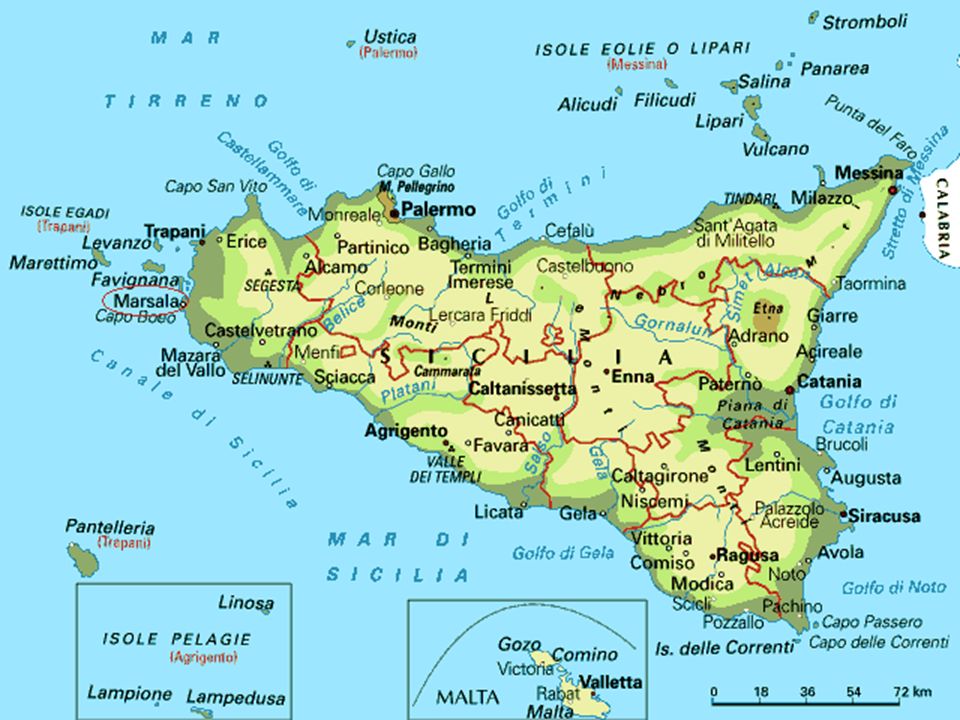 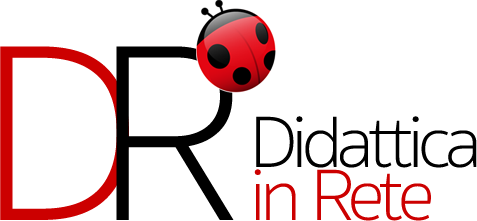 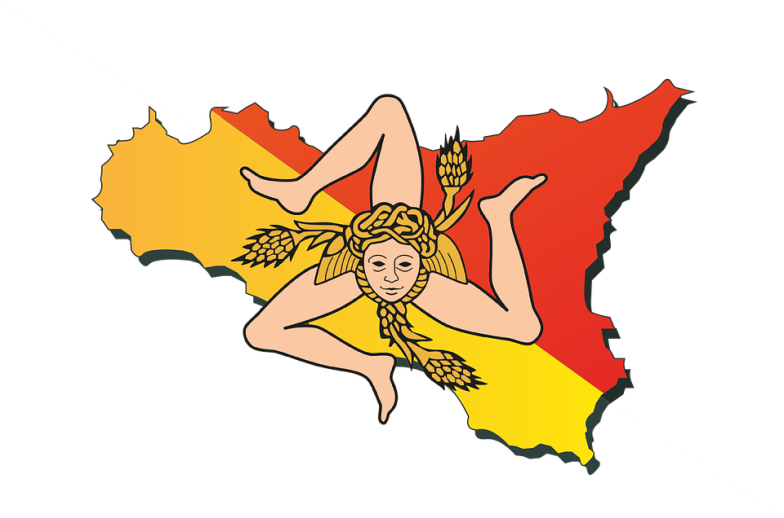 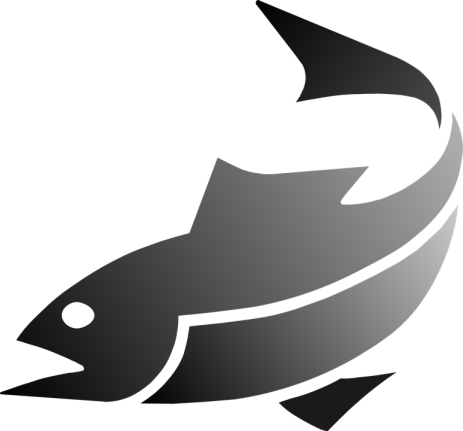 AGRIGENTO E VALLE DEI TEMPLIFig. 1 -ESCURSIONE SULLE PENDICI DELL’ETNA Fig. 2 -ESCURSIONE ALLE ISOLE EOLIEFig. 3 -INQUADRAMENTO GEOGRAFICO(caratteristiche del territorio)INQUADRAMENTO GEOGRAFICO(caratteristiche del territorio)INQUADRAMENTO GEOGRAFICO(caratteristiche del territorio)INFORMAZIONI STORICHEINFORMAZIONI SULL’ATTIVITà VULCANICA DELL’ETNA (Tipologia, frequenza, rischio per la popolazione, ecc.)EOLO, ULISSE, POLIFEMO E VULCANOIL MITO E LE ISOLE DELL’ARCIPELAGO